Pledge of AllegiancePublic CommentsHHS Committee Agenda ItemsApprove Minutes of October 20th				AnnouncementsReview Correspondence					Meeting ApprovalsNext Meeting Date:  December 8th				Future Agenda ItemsExecutive Committee Report of October 24th 		Legislative UpdateHHS Board Agenda ItemsApprove Minutes of October 13thApproval of 2023 HHS Board Calendar			AnnouncementsReview Correspondence					Meeting ApprovalsAdvisory and Standing Committee Reports			Future Agenda ItemsItem(s) for Discussion and Consideration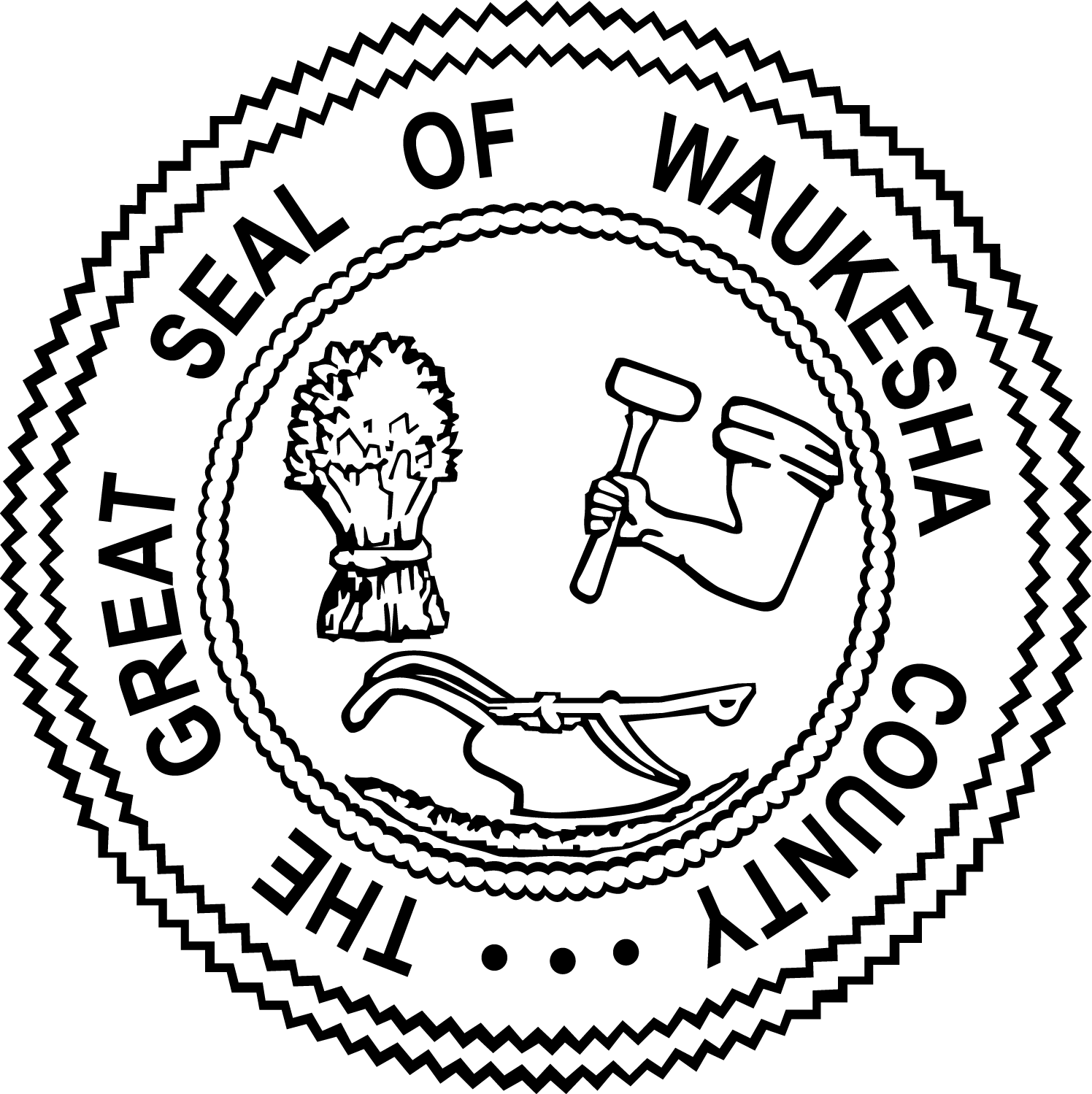 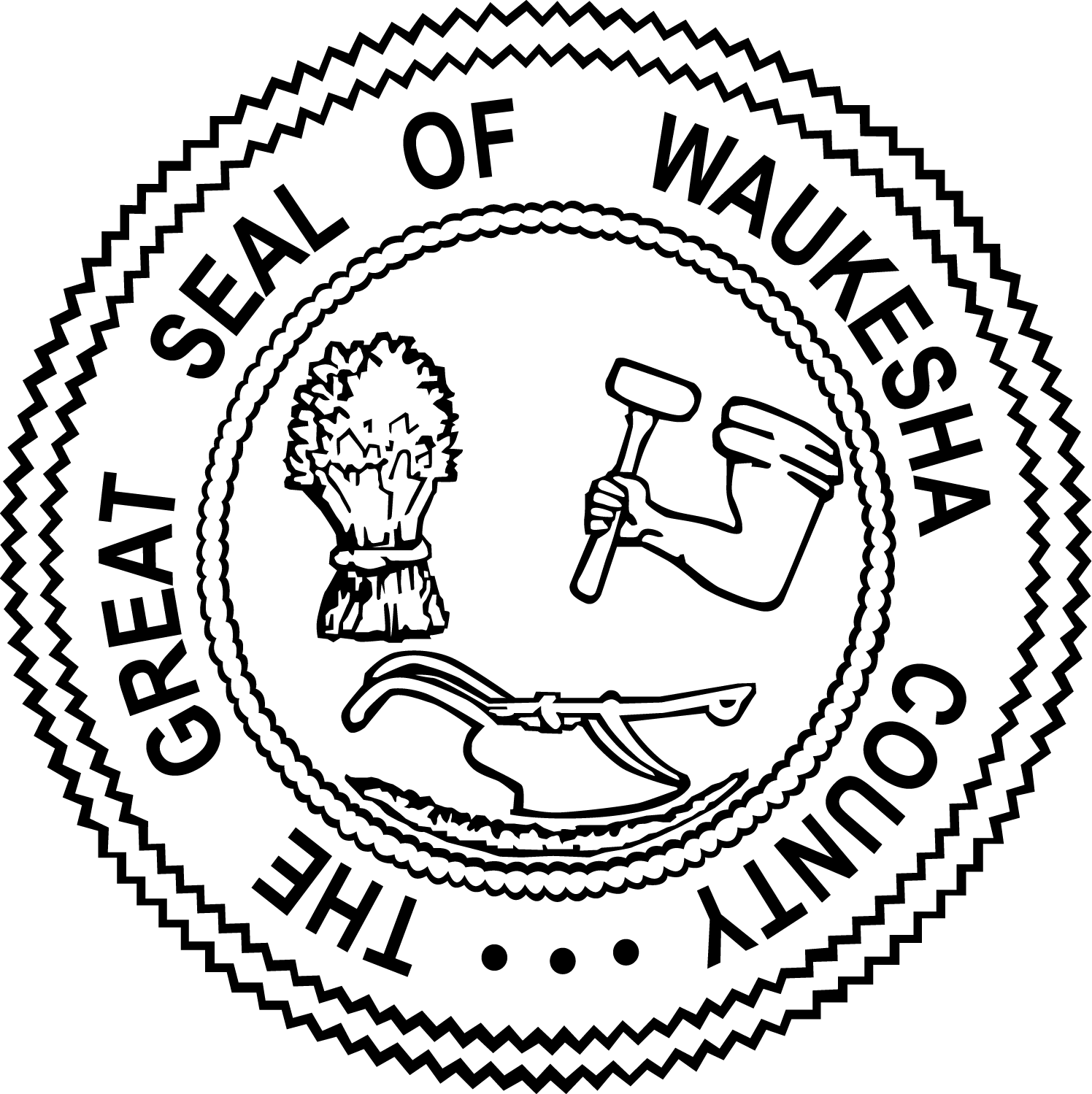 Annual Report of the Veterans Services Division Transportation Program UpdatesReview the 2020-2022 HHS Strategic Plan Item			Appearance by:					Approx. Time1 		Veterans Services Officer Dan Driscoll			1:10 pm2		ADRC Manager Mary Smith 					1:30 pm3		Public Communications Coordinator 	Linda Wickstrom	1:50 pm